Theodor-Heuss-Gymnasium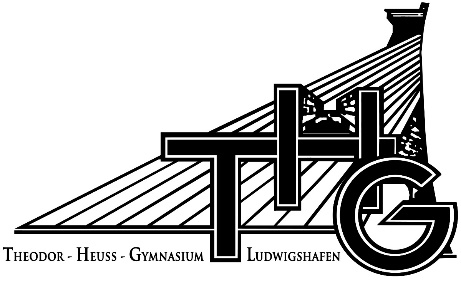 Freiastraße 1067059 Ludwigshafen am RheinTel.: 0621/504-431710Fax: 0621/504-431798Email: Sekretariat@thg-lu.deInternet: http://www.thg-lu.deInformation zur Datenverarbeitung durch das Theodor-Heuss-Gymnasium Ludwigshafen am Rhein nach derEU-Datenschutz-Grundverordnung 			      / Stand Januar 2021Mit den folgenden Informationen möchten wir Ihnen (und Ihrem Kind) einen Überblick über dieVerarbeitung Ihrer Daten am THG geben:1. Wer ist für die Datenverarbeitung verantwortlich und an wen kann ich mich wenden?Theodor-Heuss-GymnasiumFreiastr. 1067059 LudwigshafenBei Fragen, Beschwerden oder Anregungen steht Ihnen die Schulleitung in Kooperation mit dem schulischen Datenschutzbeauftragten zur Verfügung. Diesen erreichen Sie unterKlaus.Nenninger@thg-lu.de2. Zu welchem Zweck werden Ihre Daten und die Ihres Kindes verarbeitet?Die Daten werden zur Erfüllung unseres Bildungs- und Erziehungsauftrages nach § 67 Schulgesetz und den dazugehörigen Schulordnungen verarbeitet. In Bezug auf die Eltern handelt es sich in erster Linie um Kontaktdaten; in Bezug auf die Schülerinnen und Schüler um Schulverwaltungsdaten und für die pädagogische Arbeit notwendige Daten. Hierzu gehören auch Schulnoten.Im Rahmen unserer Öffentlichkeitsarbeit veröffentlichen wir zur Veranschaulichung unserer schulischen Arbeit auf unsere Homepage mit Einwilligung der Schülerinnen und Schüler bzw. deren Eltern Fotos, Videos und Texte.Bei der Nutzung schulischer Informationstechnik (z.B. Rechner im Computerraum) werden die Aktivitäten der Schülerinnen und Schüler protokolliert. Sofern Ihr Kind schulische Rechner nutzt, wird es vorab über die Datenverarbeitungsvorgänge (z.B. die Protokollierung) unterrichtet.Das Gleiche gilt für die Online-Lernplattform „Ilias“, die von unserer Schule genutzt wird.3. An welche Stellen können Daten übermittelt werden?a. Private und öffentliche StellenUnter Beachtung der gesetzlichen Voraussetzungen übermitteln wir Daten beispielsweise an die Schulaufsichtsbehörden, den Schulträger oder an eine andere Schule bei einem Schulwechsel. Wir geben keine Schülerdaten an private Stellen für Werbezwecke weiter.b. Auftragsverarbeitung – DrittlandUnsere Schule nutzt als Cloud-Produkt außereuropäischer Anbieter MS Office 365 edu, das vom Schulträger zur Verfügung gestellt wird. Dabei ist gewährleistet, dass (im Gegensatz zur privaten Nutzung von MS Office 365) die personenbezogenen Daten der Schülerinnen und Schüler nur auf europäischen Servern gespeichert werden, die den Bestimmungen der Datenschutz-Grundverordnung unterliegen.4. Wie lange werden die Daten gespeichert?Wir löschen die Daten von Schülerinnen und Schülern grundsätzlich spätestens ein Jahr nach Verlassen der Schule. Für einige Unterlagen bestehen spezielle Aufbewahrungsfristen, z.B. werden Klassen- und Kursbücher sowie Unterlagen über die Lernmittelfreiheit 3 Jahre, Einzelfallakten des Schulpsycholo-gischen Dienstes 5 Jahre; Bafög-Unterlagen 6 Jahre und Abschluss- und Abgangszeugnisse 60 Jahreaufbewahrt.5. Welche Datenschutzrechte haben Sie bzw. Ihr Kind?Nach den Bestimmungen der Datenschutz-Grundverordnung stehen Ihnen bestimmte Datenschutz-rechte zu, z.B. das Recht auf Berichtigung oder Löschung von Daten; das Recht auf Einschränkung der Datenverarbeitung sowie das Widerspruchsrecht gegen die Verarbeitung. Außerdem steht Ihnen ein Auskunftsrecht im Hinblick auf die bei uns gespeicherten Informationen über Sie und Ihr Kind zu.Außerdem können Sie sich bei Beschwerden aus dem Bereich des Datenschutzes an die Schule bzw. den dortigen schulischen Datenschutzbeauftragten sowie an den Landesbeauftragten für den Datenschutz und die Informationsfreiheit Rheinland-Pfalz wenden.